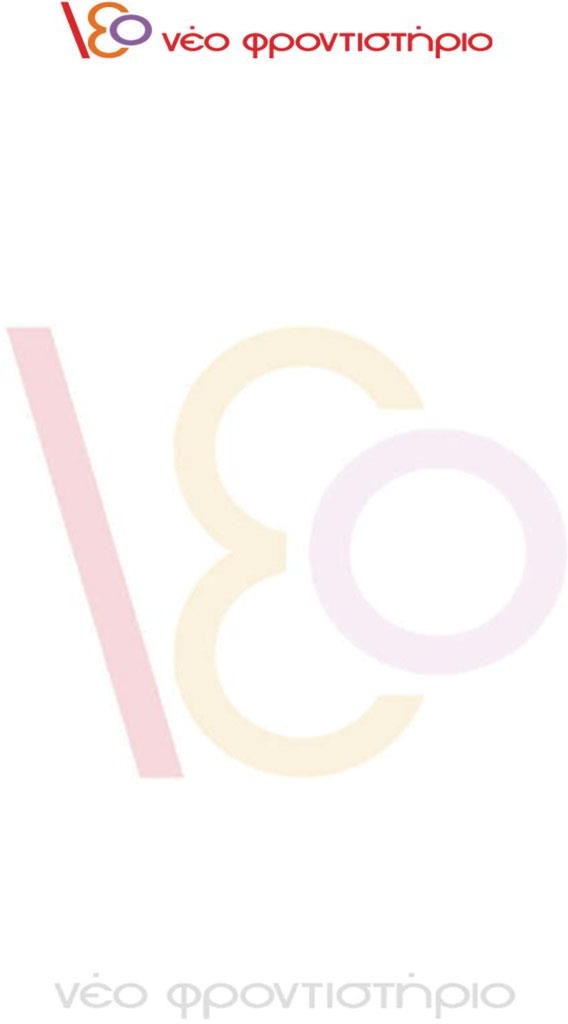 ΑΠΑΝΤΗΣΕΙΣΠΑΝΕΛΛΑΔΙΚΩΝ ΕΞΕΤΑΣΕΩΝ 2021ΜΑΘΗΜΑΕΠΙΜΕΛΕΙΑ ΑΠΑΝΤΗΣΕΩΝ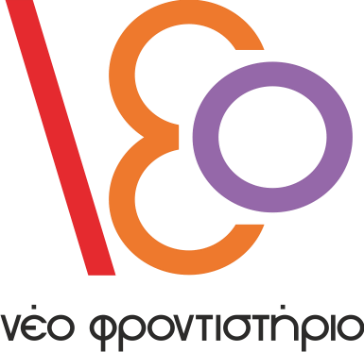 ΘΕΜΑ ΑΑ1. Απόδειξη σχολικό βιβλίο σελίδα 135Α2. Θεωρία σχολικό βιβλίο σελίδα 51Α3. Θεωρία σχολικό βιβλίο σελίδα 23Α4.  α) ΣΩΣΤΟ,   β) ΛΑΘΟΣ,   γ) ΣΩΣΤΟ   δ) ΣΩΣΤΟ   ε) ΣΩΣΤΟ